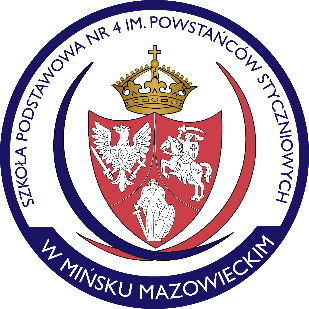 PROGRAMWYCHOWAWCZO - PROFILAKTYCZNYSzkoły Podstawowej Nr 4 im. Powstańców Styczniowychw Mińsku Mazowieckim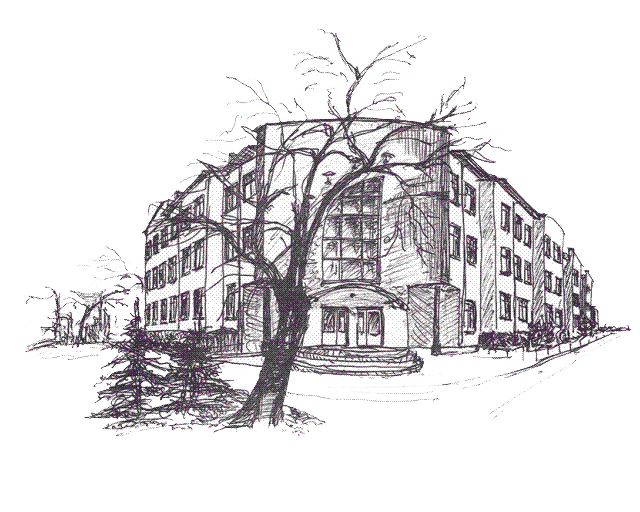 Podstawa prawna:Konstytucja Rzeczpospolitej Polskiej z 2 kwietnia 1997r. (Dz.U. z 1997 r. nr 78, poz. 483 ze zm.).Konwencja o Prawach Dziecka, przyjęta przez Zgromadzenie Ogólne Narodów Zjednoczonych z 20 listopada 1989 r. (Dz.U. z 1991 r. nr 120, poz. 526). Ustawa z 26 stycznia 1982 r. – Karta Nauczyciela (tekst jedn.: Dz.U. z 2018 r. poz. 967).Ustawa z 7 września 1991 r. o systemie oświaty (tekst jedn.: Dz.U. z 2018 r. poz. 1457 ze zm.).Ustawa z 14 grudnia 2016 r. – Prawo oświatowe (Dz.U. z 2018 r. poz. 996 ze zm.).Ustawa z 26 października 1982 r. o wychowaniu w trzeźwości i przeciwdziałaniu alkoholizmowi (tekst jedn. Dz.U. z 2016 r. poz. 487 ze zm.).Ustawa z 29 lipca 2005 r. o przeciwdziałaniu narkomanii (tekst jedn. Dz.U. z 2018 r. poz. 1030).Ustawa z 9 listopada 1995 r. o ochronie zdrowia przed następstwami używania tytoniu 
i wyrobów tytoniowych (tekst jedn. Dz.U. z 2018 r. poz. 1446). Rozporządzenie Ministra Edukacji Narodowej z dnia 9 sierpnia 2017 r.  w sprawie zasad udzielania i organizacji pomocy psychologiczno-pedagogicznej w publicznych przedszkolach, szkołach i placówkach (Dz. U. z 2017 r., poz. 1591 ze zm.).Rozporządzenie  Ministra Edukacji Narodowej z dnia 9 sierpnia 2017 r. w sprawie warunków organizowania kształcenia, wychowania i opieki dzieci i młodzieży niepełnosprawnych, niedostosowanych społecznie i zagrożonych niedostosowaniem społecznym (Dz. U. z 2017 r., poz.1578 ze zm.).Rozporządzenie Ministra Edukacji Narodowej z dnia 17 marca 2017 r. w sprawie szczegółowej organizacji szkół i publicznych przedszkoli  (Dz. U. z 2017r. poz 649)Rozporządzenie Ministra Edukacji Narodowej z dnia 21 maja 2001 r. w sprawie ramowych statutów: publicznego przedszkola oraz publicznych szkół (Dz. U. z 2001r. 
nr 61 poz.624) Rozporządzenie Ministra Edukacji Narodowej z dnia 14 lutego 2017 r. w sprawie podstawy programowej wychowania przedszkolnego oraz podstawy programowej kształcenia ogólnego dla szkoły podstawowej, w tym dla uczniów z niepełnosprawnością intelektualną w stopniu umiarkowanym lub znacznym, kształcenia ogólnego dla branżowej szkoły I stopnia, kształcenia ogólnego dla szkoły specjalnej przysposabiającej do pracy oraz kształcenia ogólnego dla szkoły policealnej (Dz. U. z 2017, poz.356 ze zm.). Priorytety Ministra Edukacji Narodowej na rok szkolny 2021/2022.„Wytyczne MEiN, MZ i GIS dla szkół podstawowych i ponadpodstawowych – tryb pełny stacjonarny” - zbiór zaleceń uwzględniający sytuację epidemiologiczną, w tym dotyczących pomocy psychologicznej w sytuacji kryzysowej wywołanej pandemią COVID-19.WstępSzkolny program wychowawczo-profilaktyczny realizowany w Szkole Podstawowej 
Nr 4 im. Powstańców Styczniowych opiera się na koncepcji przyjętej przez Radę Pedagogiczną, Radę Rodziców i Samorząd Uczniowski. Treści szkolnego programu wychowawczo-profilaktycznego są spójne ze Statutem Szkoły i Wewnątrzszkolnym Systemem Oceniania. Program wychowawczo-profilaktyczny szkoły uwzględnia wymagania opisane w podstawie programowej, kierunki i formy oddziaływań wychowawczych, których uzupełnieniem 
są działania profilaktyczne skierowane do uczniów, rodziców, nauczycieli 
i pracowników szkoły. Program wychowawczo-profilaktyczny został opracowany na podstawie diagnozy potrzeb i problemów występujących w środowisku szkolnym, z uwzględnieniem:wyników ewaluacji wewnętrznej,wyników nadzoru pedagogicznego,ewaluacji wcześniejszego programu wychowawczo - profilaktycznego  realizowanego 
w roku szkolnym 2020/2021,ankiet dla uczniów i rodziców podsumowujących zdalne nauczanie w roku szkolnych 2020/2021,wniosków i analiz (np. wnioski z pracy zespołów przedmiotowych, zespołów wychowawczych itp.),innych dokumentów i spostrzeżeń ważnych dla szkoły m.in. raportu ,,Jak wspierać uczniów po roku epidemii. Wyzwania i rekomendacje z obszaru wychowania, profilaktyki i zdrowia psychicznego”.Podstawowym celem realizacji szkolnego programu wychowawczo-profilaktycznego 
jest wspieranie dzieci i młodzieży w rozwoju oraz zapobieganie zachowaniom problemowym, ryzykownym. Ważnym elementem realizacji programu wychowawczo - profilaktycznego 
jest kultywowanie tradycji i ceremoniału szkoły. Podstawowe zasady realizacji programu obejmują:powszechną znajomość założeń programu – przez uczniów, rodziców i wszystkich pracowników szkoły,zaangażowanie wszystkich podmiotów szkolnej społeczności i współpracę w realizacji zadań określonych w programie,współdziałanie ze środowiskiem zewnętrznym szkoły (np. udział organizacji i stowarzyszeń wspierających działalność wychowawczą i profilaktyczną szkoły), współodpowiedzialność za efekty realizacji programu,inne (ważne dla szkoły, wynikające z jej potrzeb, specyfiki).I. Misja szkołyMisją szkoły jest kształcenie i wychowanie w duchu wartości i poczuciu odpowiedzialności, miłości ojczyzny oraz poszanowania dla polskiego dziedzictwa kulturowego, przy jednoczesnym otwarciu się na wartości kultur Europy i świata, kształtowanie umiejętności nawiązywania kontaktów z rówieśnikami, przedstawicielami innych kultur. Szkoła zapewnia pomoc we wszechstronnym rozwoju uczniów i pracowników szkoły w wymiarze intelektualnym, psychicznym i społecznym, zapewnia pomoc psychologiczną i pedagogiczną uczniom. Misją szkoły jest uczenie wzajemnego szacunku i uczciwości jako postawy życia w społeczeństwie,  w państwie, w duchu przekazu dziedzictwa kulturowego i kształtowania postaw   patriotycznych, a także budowanie pozytywnego obrazu szkoły poprzez kultywowanie i tworzenie jej tradycji. Misją szkoły jest także  przeciwdziałanie pojawianiu się zachowań ryzykownych, kształtowanie postawy odpowiedzialności za siebie i innych oraz troska o bezpieczeństwo uczniów, nauczycieli i rodziców. Wysoki priorytet ma także profilaktyka i działania pomocowe na rzecz wsparcia psychicznego uczniów w trakcie i po wygaśnięciu epidemii COVID-19. Misją szkoły jest „osiągnięcie zaburzonej równowagi między przewartościowanym nauczaniem 
a niedowartościowanym wychowaniem uzupełnianym o profilaktykę”II. Sylwetka absolwentaDążeniem Szkoły Podstawowej Nr 4 jest przygotowanie uczniów do efektywnego funkcjonowania w życiu społecznym oraz podejmowania   samodzielnych decyzji w poczuciu odpowiedzialności za własny rozwój. Uczeń kończący szkołę, posiada następujące cechy:kieruje się w codziennym życiu zasadami etyki i moralności,zna i stosuje zasady dobrych obyczajów i kultury bycia,szanuje siebie i innych,jest odpowiedzialny,zna   historię   i   kulturę   własnego   narodu   i   regionu   oraz   tradycje   szkoły, przestrzega zasad bezpieczeństwa i higieny życia, zna i rozumie zasady współżycia społecznego, a także ochrony przed chorobami zakaźnymi (np. COVID-19),jest tolerancyjny, ambitny, kreatywny, odważny, samodzielny,korzysta z różnych źródeł wiedzy i informacji, racjonalnie wykorzystuje narzędzia i technologie informatyczne,posiada wiedzę na temat współczesnych zagrożeń społecznych i cywilizacyjnych, podejmuje odpowiedzialne decyzje w trosce o bezpieczeństwo własne i innych,szanuje potrzeby innych i jest chętny do niesienia pomocy,radzi sobie z niepowodzeniami,integruje się z rówieśnikami i prawidłowo funkcjonuje w zespole,prezentuje aktywną postawę w promowaniu dbałości o środowisko naturalne,zna zasady ochrony zdrowia psychicznego (w tym w sytuacji kryzysowej wywołanej epidemią COVID-19) oraz czynniki chroniące przed zagrożeniami wynikającymi 
z długotrwałej izolacji społecznej i reżimu sanitarnego),rozumie związek między pogorszeniem się stanu zdrowia psychicznego 
a podejmowaniem zachowań ryzykownych i problemów z tym związanych (np. stosowanie substancji psychoaktywnych, przemocy, uzależnień behawioralnych),inne (ważne z perspektywy przyjętych wartości oraz celów wychowawczych i profilaktycznych szkoły).III. Wnioski z ewaluacji wewnętrznej prowadzonej w roku szkolnym 2020/2021 
          oraz rekomendacje do dalszej pracyWnioskiNauczyciele kształtują właściwe postawy uczniów.Szkoła prowadzi działania, które sprzyjają kształtowaniu i uzyskaniu pożądanych postaw m.in. udział w konkursach i uroczystościach szkolnych, wycieczkach oraz wyjściach 
do kina i teatru.Rodzice zauważają działania podejmowane przez szkołę, sprzyjają kształtowaniu 
i uzyskaniu pożądanych postaw wśród uczniów.W szkole respektowane są normy społeczne.W szkole zbierane są informacje dotyczące postaw uczniów oraz procesów edukacyjnych, które je kształtują. Wartości wychowawcze, które znajdują się w programach wychowawczych i Programie Wychowawczo-Profilaktycznym są uzgadniane z rodzicami i nauczycielami.Szkoła daje możliwość zapoznania się rodzicom z normami społecznymi i wartościami obowiązującymi w szkole.Mocne strony: Uczniowie i rodzice wysoko oceniają koleżeństwo jako postawę społeczną kształtowaną w szkole. W szkole panuje przyjazna atmosfera i prawidłowe relacje między uczniami 
a nauczycielami. Relacje w szkole oparte są na wzajemnym szacunku, zrozumieniu i tolerancji.Nauczyciele dają możliwość skorzystania z różnorodnych przedsięwzięć sprzyjających kształtowaniu i uzyskaniu pożądanych postaw. Potwierdza to również 97% uczniów.Uczniowie chętnie uczestniczą w przedsięwzięciach organizowanych przez nauczycieli. Nauczyciele zapoznają uczniów i rodziców z normami obowiązującymi w szkole. W szkole prowadzone są analizy zachowania uczniów we współpracy z pedagogiem 
i psychologiem szkolnym. Analiza postaw i zachowań uczniów przebiega na wielu płaszczyznach. Praca pedagoga i psychologa szkolnego opiera się na wzajemnej współpracy między nauczycielami. Słabe strony: Uczniowie i rodzice nisko oceniają prawdomówność i uprzejmość jako wartości, 
które kształtuje szkoła. Niektórzy rodzice oczekują większego dostrzegania problemów uczniów.Niektórzy rodzice nie do końca wiedzą, że mają możliwość współpracować 
z nauczycielami nad zmianami w Statucie Szkoły.Rekomendacje do dalszej pracy: Na każdym pierwszym zebraniu nowego roku szkolnego należy przypomnieć najważniejsze informacje zawarte w Statucie szkoły.Należy w dalszym ciągu przypominać rodzicom o możliwości dołączenia do spotkań zespołu ds. Statutu poprzez dziennik elektroniczny, aplikację Teams i na zebraniach klasowych. Należy zadbać o większe zaangażowanie uczniów w akcje charytatywne.Wprowadzić elementy przedsiębiorczości na zajęciach z wychowawcą.Zwrócić uwagę na pojawiające się problemy uczniów, szczególnie w obecnej sytuacji 
po ponad półrocznym czasie nauki zdalnej.IV. Cele ogólneDziałalność wychowawcza w szkole polega na prowadzeniu działań z zakresu promocji zdrowia oraz wspomaganiu ucznia w jego rozwoju ukierunkowanym na osiągnięcie pełnej dojrzałości 
w sferze:fizycznej – ukierunkowanej na zdobycie przez ucznia i wychowanka wiedzy i umiejętności pozwalających na prowadzenie zdrowego stylu życia i podejmowania zachowań prozdrowotnych, w tym w zakresie przeciwdziałania rozprzestrzenianiu się epidemii COVID-19;psychicznej – ukierunkowanej na zbudowanie równowagi i harmonii psychicznej, osiągnięcie właściwego stosunku do świata, poczucia siły, chęci do życia i witalności, ukształtowanie postaw sprzyjających rozwijaniu własnego potencjału kształtowanie środowiska sprzyjającego rozwojowi uczniów, zdrowiu i dobrej kondycji psychicznej, poszerzanie kompetencji i świadomości znaczenia wsparcia w sytuacji kryzysowej osób z najbliższego otoczenia uczniów;społecznej – ukierunkowanej na kształtowanie postawy otwartości w życiu społecznym, opartej na umiejętności samodzielnej analizy wzorców i norm społecznych oraz dokonywania wyborów, a także doskonaleniu umiejętności pełnienia ról społecznych, kreowanie postaw pro społecznych w sytuacji kryzysowej (np. epidemia COVID-19);aksjologicznej – ukierunkowanej na zdobycie konstruktywnego i stabilnego systemu wartości, w tym docenienie znaczenia zdrowia oraz poczucia sensu istnienia, rozwijanie poczucia odpowiedzialności społecznej w sytuacjach kryzysowych zagrażających całemu społeczeństwu (np. rozprzestrzenianie się epidemii COVID-19).Działalność wychowawcza obejmuje:współdziałanie całej społeczności szkoły na rzecz kształtowania u uczniów wiedzy, umiejętności i postaw określonych w sylwetce absolwenta;kształtowanie hierarchii systemu wartości, w którym zdrowie i odpowiedzialność za własny rozwój należą do jednych z najważniejszych wartości w życiu, a decyzje w tym zakresie podejmowane są w poczuciu odpowiedzialności za siebie i innych;współpracę z rodzicami lub opiekunami uczniów w celu budowania spójnego systemu wartości oraz kształtowania postaw prozdrowotnych i promowania zdrowego stylu życia oraz zachowań proekologicznych;wzmacnianie wśród uczniów więzi ze szkołą oraz społecznością lokalną;kształtowanie przyjaznego klimatu w szkole, budowanie prawidłowych relacji rówieśniczych oraz relacji uczniów i nauczycieli, a także wychowawców i rodziców lub opiekunów, w tym wzmacnianie więzi z rówieśnikami oraz nauczycielami i wychowawcami;doskonalenie umiejętności nauczycieli i wychowawców w zakresie budowania podmiotowych relacji z uczniami oraz ich rodzicami lub opiekunami oraz warsztatowej pracy z grupą uczniów;wzmacnianie kompetencji wychowawczych nauczycieli oraz rodziców lub opiekunów;kształtowanie u uczniów postaw prospołecznych, poprzez możliwość udziału w wolontariacie, sprzyjającym aktywnemu uczestnictwu uczniów w życiu społecznym;przygotowanie uczniów do aktywnego uczestnictwa w kulturze i sztuce narodowej i światowej;rozwijanie edukacji prozdrowotnej i prospołecznej;wykształcenie u uczniów, nauczycieli i rodziców postrzegania sytuacji kryzysowych jako szansy na „zmianę” mogącą przynieść trwałe wartości, np. umiejętność zapobiegania bezradności będącej początkiem pogorszenia kondycji psychicznej człowieka i jej negatywnych skutków.Działalność edukacyjna w szkole polega na stałym poszerzaniu i ugruntowywaniu wiedzy i umiejętności u uczniów, ich rodziców lub opiekunów, nauczycieli i wychowawców z zakresu promocji zdrowia i zdrowego stylu życia.Działalność edukacyjna obejmuje:rozwijanie i wzmacnianie umiejętności psychologicznych i społecznych uczniów;kształtowanie u uczniów umiejętności życiowych, w szczególności samokontroli,  radzenia sobie ze stresem, rozpoznawania i wyrażania własnych emocji;kształtowanie krytycznego myślenia i wspomaganie uczniów i wychowanków w konstruktywnym podejmowaniu decyzji w sytuacjach trudnych, zagrażających prawidłowemu rozwojowi i zdrowemu życiu;prowadzenie wewnątrzszkolnego doskonalenia kompetencji nauczycieli i wychowawców w zakresie cyberprzemocy, uzależnień behawioralnych .Działalność informacyjna w szkole polega na dostarczaniu informacji, dostosowanych do wieku oraz możliwości psychofizycznych odbiorców na temat zagrożeń i rozwiązywania problemów związanych z używaniem środków odurzających, substancji psychotropowych, środków zastępczych, nowych substancji psychoaktywnych skierowanych do uczniów oraz ich rodziców lub opiekunów, a także nauczycieli i wychowawców i pracowników szkoły.Działalność informacyjna obejmuje:dostarczenie informacji nauczycielom, wychowawcom i rodzicom lub opiekunom na temat skutecznych sposobów prowadzenia działań wychowawczych i profilaktycznych związanych z przeciwdziałaniem używaniu środków psychoaktywnych i innych zagrożeń cywilizacyjnych;udostępnienie informacji o ofercie pomocy specjalistycznej dla uczniów i wychowanków, ich rodziców lub opiekunów w przypadku używania środków psychoaktywnych;doskonalenie kompetencji nauczycieli, wychowawców, rodziców w zakresie profilaktyki oraz rozpoznawania wczesnych symptomów depresji u dzieci i starszej młodzieży;poszerzanie wiedzy uczniów, nauczycieli, rodziców na temat wpływu sytuacji kryzysowej (np. wywołanej pandemią COVID-19) na funkcjonowanie każdego człowieka oraz możliwości uzyskania pomocy w szkole i poza szkołą;kształtowanie u uczniów umiejętności życiowych, w szczególności samokontroli, radzenia sobie ze stresem, rozpoznawania i wyrażania własnych emocji,poszerzanie wiedzy uczniów na temat metod zapobiegania rozprzestrzenianiu się epidemii COVID-19;informowanie uczniów i wychowanków oraz ich rodziców lub opiekunów o obowiązujących procedurach postępowania nauczycieli i wychowawców 
oraz o metodach współpracy szkół z Policją w sytuacjach zagrożenia.Działalność profilaktyczna obejmuje:wspieranie wszystkich uczniów w prawidłowym rozwoju i zdrowym stylu życia;wzmacnianie kondycji psychicznej dzieci i młodzieży, objęcie troską i wsparciem psychicznym uczniów, zapobieganie problemom i zachowaniom ryzykownym, 
w tym uzależnieniom behawioralnym wspieranie uczniów we właściwej organizacji 
i higienie procesu nauki i czasu wolnego;wspieranie uczniów, którzy ze względu na swoją sytuację rodzinną, środowiskową 
lub inne uwarunkowania są w wyższym stopniu narażeni na zachowania ryzykowne;wspieranie uczniów, u których rozpoznano wczesne objawy używania środków psychoaktywnych lub występowania innych zachowań ryzykownych, które nie zostały zdiagnozowane jako zaburzenia lub choroby wymagające leczenia;wspieranie uczniów i wychowanków, u których rozpoznano objawy depresji 
lub obniżenia kondycji psychicznej, a także prowadzenie działań profilaktycznych wobec wszystkich uczniów szkoły.Działania te obejmują w szczególności: realizowanie wśród uczniów oraz ich rodziców lub opiekunów programów profilaktycznych i promocji zdrowia psychicznego dostosowanych do potrzeb;przygotowanie oferty zajęć rozwijających zainteresowania i uzdolnienia, 
jako alternatywnej pozytywnej formy działalności zaspakajającej ważne potrzeby, w szczególności potrzebę podniesienia samooceny, sukcesu, przynależności i satysfakcji życiowej;kształtowanie i wzmacnianie norm przeciwnych używaniu środków psychoaktywnych przez uczniów, a także norm przeciwnych podejmowaniu innych zachowań ryzykownych;doskonalenie zawodowe nauczycieli i wychowawców w zakresie realizacji szkolnej interwencji profilaktycznej w przypadku podejmowania przez uczniów i wychowanków zachowań ryzykownych.W bieżącym roku szkolnym najważniejsze działania w pracy wychowawczej są ukierunkowane na:wspomaganie rozwoju ucznia w sferze emocjonalnej, społecznej i twórczej (włączając działania dotyczące diagnozy i wyrównywania zaległości w tych sferach będących konsekwencją zdalnego nauczania);rozbudzanie poczucia własnej wartości, wiary we własne siły i możliwości;budowanie poczucia tożsamości regionalnej i narodowej;przeciwdziałanie przemocy, agresji i uzależnieniom;przeciwdziałanie pojawianiu się zachowań ryzykownych;utrwalanie u uczniów świadomego respektowania reguł sanitarnych przyjętych na czas epidemii COVID-19;  monitorowanie sytuacji dydaktycznej i wychowawczej uczniów przez klasowe zespoły nauczycielskie;integracja i reintegracja zespołu klasowego – angażowanie uczniów w życie klasy 
i szkoły oraz organizowanie różnorodnych wycieczek, wyjść;opracowanie przez zespół wychowawczy działań wspierających uczniów na każdym poziomie edukacyjnym (np. tematyka godzin wychowawczych, programów, zajęć);troska o bezpieczeństwo uczniów, nauczycieli i rodziców;zwiększenie ilości zajęć sportowych oraz rozwijających uzdolnienia i umiejętność uczenia się;kontynuowanie podjętych działań dotyczących diagnozy i wyrównywania zaległości 
u uczniów w sferze emocjonalnej, które są konsekwencją zdalnego nauczania;motywowanie uczniów do korzystania z pomocy psychologiczno-pedagogicznej.Zadania profilaktyczne programu to:zapoznanie z normami zachowania obowiązującymi w szkole;znajomość zasad ruchu drogowego – bezpieczeństwo w drodze do i ze szkoły;promowanie zdrowego stylu życia, zwiększenie ilości zajęć sportowych;rozpoznawanie sytuacji i zachowań ryzykownych, w tym korzystanie ze środków psychoaktywnych (lekarstwa, papierosy, alkohol i narkotyki);minimalizowanie agresji, przemocy i cyberprzemocy w szkole;niebezpieczeństwa związane z nadużywaniem komputera, Internetu, telefonów komórkowych i telewizji;wzmacnianie poczucia własnej wartości uczniów, podkreślanie pozytywnych doświadczeń życiowych, pomagających młodym ludziom ukształtować pozytywną tożsamość;uczenie dbałości o zdrowie psychiczne oraz wzmacnianie poczucia oparcia 
w najbliższym środowisku (rodzina, nauczyciele, specjaliści) w sytuacjach trudnych;uczenie sposobów wyrażania własnych emocji i radzenia sobie ze stresem.V. Struktura oddziaływań wychowawczychDyrektor szkoły:stwarza warunki dla realizacji procesu wychowawczego w szkole;sprawuje opiekę nad uczniami oraz stwarza warunki harmonijnego rozwoju psychofizycznego poprzez aktywne działania prozdrowotne, 
dba o prawidłowy poziom pracy wychowawczej i opiekuńczej szkoły;inspiruje nauczycieli do poprawy istniejących lub wdrożenia nowych rozwiązań w procesie kształcenia, przy zastosowaniu innowacyjnych działań programowych, organizacyjnych lub metodycznych, których celem jest rozwijanie kompetencji uczniów;stwarza warunki do działania w szkole wolontariuszy, stowarzyszeń i innych organizacji, w szczególności organizacji harcerskich, których celem statutowym jest działalność wychowawcza lub rozszerzanie i wzbogacenie form działalności dydaktycznej, wychowawczej, opiekuńczej i innowacyjnej szkoły;współpracuje z zespołem wychowawców, pedagogiem, psychologiem szkolnym, 
oraz Samorządem Uczniowskim, wspomaga nauczycieli w realizacji zadań;czuwa nad realizowaniem przez uczniów obowiązku szkolnego;nadzoruje zgodność działania szkoły ze Statutem, w tym dba o przestrzeganie zasad oceniania, praw uczniów, kompetencji organów szkoły;nadzoruje realizację szkolnego programu wychowawczo-profilaktycznego.Rada pedagogiczna:uczestniczy w diagnozowaniu pracy wychowawczej szkoły i potrzeb w zakresie działań profilaktycznych, w tym w zakresie działań wspierających kondycję psychiczną uczniów po okresie długotrwałej nauki zdalnej i izolacji od bezpośrednich kontaktów 
z rówieśnikami;opracowuje projekt programu wychowawczo – profilaktycznego i uchwala go w porozumieniu z Radą Rodziców;uczestniczy w realizacji szkolnego programu wychowawczo-profilaktycznego;uczestniczy w realizacji i w ewaluacji szkolnego programu wychowawczo-profilaktycznego.Nauczyciele:współpracują z wychowawcami klas w zakresie realizacji zadań wychowawczych, uczestniczą w realizacji Szkolnego Programu Wychowawczo-Profilaktycznego;reagują na obecność w szkole osób obcych, które swoim zachowaniem stwarzają zagrożenie dla ucznia;reagują na przejawy agresji, niedostosowania społecznego i uzależnień uczniów;przestrzegają obowiązujących w szkole procedur postępowania w sytuacjach zagrożenia młodzieży demoralizacją i przestępczością, a także depresją i innymi negatywnymi skutkami epidemii COVID-19;przestrzegają reguł sanitarnych określonych w „Wytycznych MEiN, MZ, GIS”, obowiązujących w szkole w okresie epidemii COVID-19;udzielają uczniom pomocy w przezwyciężaniu niepowodzeń szkolnych, skutków długotrwałej izolacji społecznej, ograniczeń i nieprzewidywalnych zmian związanych 
z epidemią COVID-19’kształcą i wychowują dzieci w duchu patriotyzmu i demokracji;rozmawiają z uczniami i rodzicami o zachowaniu i frekwencji oraz postępach w nauce na swoich zajęciach;wspierają zainteresowania i rozwój osobowy ucznia.Wychowawcy klas:diagnozują sytuację wychowawczą w klasie;rozpoznają indywidualne potrzeby uczniów, również w zakresie ochrony zdrowia psychicznego, w tym zagrożenia wynikające z długotrwałej izolacji społecznej w okresie epidemii COVID-19;na podstawie dokonanego rozpoznania oraz celów i zadań określonych w Szkolnym Programie Wychowawczo-Profilaktycznym opracowują plan pracy wychowawczej 
dla klasy na dany rok szkolny, uwzględniając specyfikę funkcjonowania zespołu klasowego i potrzeby uczniów;przygotowują sprawozdanie z realizacji planu pracy wychowawczej i wnioski do dalszej pracy;zapoznają uczniów swoich klas i ich rodziców z dokumentacją szkolną i tradycjami szkoły;są członkami zespołów wychowawczych;oceniają zachowanie uczniów swojej klasy, zgodnie z obowiązującymi w szkole procedurami, uwzględniają trudności w funkcjonowaniu uczniów w szkole wynikające 
z długotrwałego trwania w stanie epidemii COVID-19;współpracują z innymi nauczycielami uczącymi w klasie, rodzicami uczniów, pedagogiem szkolnym, psychologiem szkolnym i innymi specjalistami;wspierają uczniów potrzebujących pomocy, znajdujących się w trudnej sytuacji;dbają o dobre relacje uczniów w klasie;podejmują działania profilaktyczne w celu przeciwdziałania niewłaściwym zachowaniom;współpracują z sądem, policją, innymi osobami i instytucjami działającymi na rzecz dzieci i młodzieży;podejmują działania w zakresie poszerzania kompetencji wychowawczych.Zespół wychowawców:opracowuje projekty, procedury postępowania, zasady współpracy z instytucjami i osobami działającymi na rzecz uczniów i inne dokumenty;analizuje i rozwiązuje bieżące problemy wychowawcze;ustala potrzeby w zakresie doskonalenia umiejętności wychowawczych nauczycieli, w tym rozpoczynających pracę w roli wychowawcy;przygotowuje analizy i sprawozdania w zakresie działalności wychowawczej i profilaktycznej szkoły;inne, wynikające ze specyfiki i potrzeb szkoły.Pedagog szkolny/psycholog:diagnozuje środowisko wychowawcze;zapewnia uczniom i rodzicom pomoc psychologiczno-pedagogiczną w odpowiednich formach;współpracuje z rodzicami uczniów potrzebującymi szczególnej opieki wychowawczej;wnioskuje o różne formy pomocy wychowawczej i materialnej dla uczniów;współpracuje z rodzicami w zakresie działań wychowawczych i profilaktycznych;współpracuje z placówkami wspierającymi proces dydaktyczno-wychowawczy szkoły.Rodzice:współtworzą szkolny program wychowawczo-profilaktyczny;uczestniczą w diagnozowaniu pracy wychowawczej szkoły;uczestniczą w wywiadówkach i dniach otwartych  organizowanych przez szkołę;współpracują z wychowawcą klasy i innymi nauczycielami uczącymi w klasie;dbają o właściwą formę spędzania czasu wolnego przez swoje dzieci;współtworzą i akceptują Szkolny  Program Wychowawczo-Profilaktyczny szkoły.Samorząd uczniowski:jest współorganizatorem życia kulturalnego szkoły, działalności oświatowej, sportowej oraz rozrywkowej zgodnie z potrzebami i możliwościami uczniów w porozumieniu 
z dyrektorem;uczestniczy w diagnozowaniu sytuacji wychowawczej szkoły;współpracuje z Zespołem Wychowawców i Radą Pedagogiczną;prowadzi akcje pomocy dla potrzebujących kolegów;reprezentuje postawy i potrzeby środowiska uczniowskiego;propaguje ideę samorządności oraz wychowania w demokracji;dba o dobre imię i honor szkoły oraz wzbogaca jej tradycję;może podejmować działania z zakresu wolontariatu.VI. Szczegółowe cele wychowawcze do realizacji: Sfera intelektualnaRozpoznawanie i rozwój uzdolnień, zainteresowań i talentów uczniów.Zapewnienie uczniom warunków do uzupełniania braków edukacyjnych i możliwości samokształcenia.Wspomaganie i dowartościowywanie uczniów z problemami poprzez włączanie ich do wielorakich zadań szkoły. Sfera rozwoju społecznegoPrzygotowanie wychowanka do znalezienia własnego miejsca w społeczeństwie. Kształtowanie umiejętności wyboru postaw życiowych i wskazywanie wzorów zachowań. Kształtowanie umiejętności współpracy w zespołach klasowych, zaangażowanie w pracę na rzecz szkoły i środowiska lokalnego.Rozumienie i respektowanie obowiązujących norm. Rozwijanie postaw prospołecznych i działań w zakresie wolontariatu.Uwrażliwienie uczniów na potrzeby osób niepełnosprawnych.Działania integrujące i reintegrujące w klasach I – VIII oraz oddziałach „0”.Sfera rozwoju fizycznegoPromowanie zdrowego i aktywnego stylu życia.Promowanie zasad ochrony zdrowia psychicznego (w tym w sytuacji kryzysowej wywołanej epidemią COVID-19) oraz czynników chroniących przed zagrożeniami wynikającymi z długotrwałej izolacji społecznej.Organizowanie akcji propagujących zdrowie i higienę.Sfera rozwoju emocjonalnego:Kształtowanie pozytywnego obrazu własnej osoby.Rozwijanie umiejętności samooceny i rozpoznawania swoich predyspozycji.Kształcenie umiejętności rozpoznawania własnych emocji i potrzeb innych.Kierunki realizacji polityki oświatowej państwa w rok szkolny 2021/2022Wspomaganie przez szkołę wychowawczej roli rodziny, m.in. przez właściwą organizację zajęć edukacyjnych wychowanie do życia w rodzinie oraz realizację zadań programu wychowawczo – profilaktycznego.Wychowanie do wrażliwości na prawdę i dobro. Kształtowanie właściwych postaw szlachetności, zaangażowania społecznego i dbałości o zdrowie.Działanie na rzecz szerszego udostępniania kanonu edukacji klasycznej, wprowadzenia w dziedzictwo cywilizacyjne Europy, edukacji patriotycznej, nauczania historii 
oraz poznawania polskiej kultury, w tym osiągnięć duchowych i materialnych. 
Szersze i przemyślane wykorzystanie w tym względzie m.in. wycieczek edukacyjnych.Podnoszenie jakości edukacji poprzez działania uwzględniające zróżnicowane potrzeby rozwojowe i edukacyjne wszystkich uczniów, zapewnienie wsparcia psychologiczno– pedagogicznego, szczególnie w sytuacji kryzysowej wywołanej pandemią COVID-19 w celu zapewnienia dodatkowej opieki i pomocy, wzmacniającej pozytywny klimat szkoły oraz poczucie bezpieczeństwa. Roztropne korzystanie w procesie kształcenia z narzędzi i zasobów cyfrowych oraz metod kształcenia wykorzystujących technologie informacyjno – komunikacyjne.Wdrażanie Zintegrowanej Strategii Umiejętności – rozwój umiejętności zawodowych w edukacji formalnej i pozaformalnej.Wzmocnienie edukacji ekologicznej w szkołach. Rozwijanie postawy odpowiedzialności za środowisko naturalne. PROFIL ABSOLWENTA:VII. Harmonogram działańVIII. Zasady ewaluacji programu wychowawczo-profilaktycznegoEwaluacja przeprowadzana będzie poprzez:obserwację zachowań uczniów i zachodzących w tym zakresie zmian,analizę dokumentacji,przeprowadzanie ankiet, kwestionariuszy wśród uczniów, rodziców i nauczycieli,rozmowy z rodzicami,wymianę spostrzeżeń w zespołach wychowawców i nauczycieli,analizę przypadków.Ewaluacja programu przeprowadzana będzie w każdym roku szkolnym przez zespół ds. ewaluacji programu wychowawczo-profilaktycznego powołany przez dyrektora.Zadaniem Zespołu jest opracowanie planu ewaluacji, organizacja badań oraz opracowanie wyników. Z wynikami prac zespołu w formie raportu ewaluacyjnego zostanie zapoznana Rada pedagogiczna i Rada rodziców.Program wychowawczo-profilaktyczny został uchwalony przez Radę rodziców w porozumieniu z Radą pedagogiczną szkoły.………………………………….	                 ………………………………………………                        /Przewodniczący Rady rodziców/			       /Dyrektor Szkoły/Mińsk Mazowiecki, 23 września 2021 r.Profil absolwentaSfera rozwoju uczniaZadania wychowawcze Osoba odpowiedzialnaTermin Posiada umiejętności rozwiązywania podstawowych problemów 
w życiu PsychicznaKształcenie nawyków przestrzegania zasad odpowiedniego zachowania się w różnych sytuacjach życiowychWszyscy nauczycieleCały rok szkolnyRozumie zagrożenia związane z nałogamiFizycznaPropagowanie zdrowego stylu życia Nauczyciele zajęć edukacyjnychCały rok szkolnyRozumie zagrożenia związane z nałogamiFizycznaPogadanki ze specjalistami na temat nałogów (alkoholizm, narkomania i inne używki 
np. dopalacze)Wychowawcy klasSpecjaliści szkolnipielęgniarka szkolnaCały rok szkolnyRozumie potrzebę  aktywności ruchowej, chętnie bierze udział w zawodach sportowychFizycznaUdział w zawodach sportowych na terenie szkołyNauczyciele wychowania fizycznegoZgodnie 
z harmonogramem zawodów sportowychZna i rozumie zasady współżycia społecznegoSpołecznaOmawianie i rozwiązywanie na bieżąco konfliktów wśród uczniówWychowawcy klasSpecjaliści szkolniZespół klasowyCały rokPosiada wiedzę na temat współczesnych zagrożeń społecznych i cywilizacyjnychSpołecznaLekcje wychowawcze na temat cyberprzemocy-bezpieczne i odpowiedzialne korzystanie z zasobów internetowych, umiejętność weryfikowania źródeł wiedzyZajęcia nt. epidemii COVID19Zajęcia nt. cyberprzemocyWszyscy nauczycieleSpecjaliści szkolniNauczyciele informatykiCały rokWg potrzebPodejmuje odpowiedzialne decyzje w trosce o bezpieczeństwo własne 
i innychSpołecznaZapoznanie uczniów z Regulaminem Szkoły, Regulaminem wycieczek, Regulaminami pracowniWychowawcy klasWedług potrzebKieruje się w codziennym życiu zasadami etyki 
i moralności,,Szkoła z wartościami”Duchowa Lekcje wychowawcze – wychowanie 
do wartości, kształtowanie postaw.Udział w wolontariacie, akcjach charytatywnych.Kształtowanie więzi z krajem ojczystym, poszanowanie dla dziedzictwa narodowego oraz innych kultur.Kultywowanie tradycji patriotycznych – przedstawianie prezentacji Wychowawcy klasCały rokMa sprecyzowane plany życiowePlany życioweZachęcanie uczniów do udziału 
w konkursach, zawodach itp. Prezentowanie na godzinach wychowawczych różnorodnych zawodówZajęcia zawodoznawczeWychowawcy klasSzkolny doradca zawodowy,NauczycieleW ciągu rokuSFERAZADANIAFORMA REALIZACJIOSOBA ODPOWIEDZIALNATERMINUWAGIINTELEKTUALNAINTELEKTUALNAINTELEKTUALNAINTELEKTUALNARozpoznanie i rozwijaniemożliwości, uzdolnień 
i zainteresowań uczniów Przeprowadzanie w klasach pierwszych diagnozy dot. sytuacji życiowej uczniów.
Obserwacje podczas bieżącej pracy.Nauczyciele,wychowawcy klas,psycholog, pedagogCały rok INTELEKTUALNAINTELEKTUALNAINTELEKTUALNAINTELEKTUALNAMoje zainteresowania – inspiracja do działania 
i sposób na relaksDiagnoza wstępna poprzez obserwacje 
i rozmowy.Wychowawcy klas, szkolny doradca zawodowy, psycholog, pedagogI semestrINTELEKTUALNAINTELEKTUALNAINTELEKTUALNAINTELEKTUALNARozwijanie umiejętności efektywnego zapamiętywaniaCykl zajęć rozwijających umiejętność uczenia się- klasy IV.PsychologI i II semestrINTELEKTUALNAINTELEKTUALNAINTELEKTUALNAINTELEKTUALNAWspieranie indywidualnego rozwoju ucznia, stosownie do jego potrzeb 
i możliwościIndywidualizacja pracy z uczniem-wykorzystanie metod aktywizujących 
i multimedialnych środków dydaktycznych.Nauczyciele przedmiotówCały rokINTELEKTUALNAINTELEKTUALNAINTELEKTUALNAINTELEKTUALNARozwijanie kompetencji: kreatywność, innowacyjność 
i przedsiębiorczośćZajęcia rozwijające zainteresowania, uzdolnienia, udział w konkursach, projektach, akcjach społecznych.Nauczyciele 
SUCały rokINTELEKTUALNAINTELEKTUALNAINTELEKTUALNAINTELEKTUALNARozwijanie zainteresowań
 i zdolności uczniówPrzygotowanie propozycji zajęć 
w zespołach przedmiotowych, prowadzenie zajęć pozalekcyjnych, kół zainteresowań, warsztatów, konkursów, wyjścia do muzeum wirtualnego, teatru, na wystawy wirtualne, udział w życiu kulturalnym miasta, prezentowanie talentów na forum Szkoły Udział w uroczystościach i imprezach szkolnych:Uroczyste rozpoczęcie roku szkolnegoPasowanie na ucznia –akademiaKonkurs wiedzy o Mińsku MazowieckimŚwiatowy Dzień Języków ObcychCzytamy z sercem. Akcja ogólnopolska (przedstawienie, scenki, czytanie).Pasowanie na czytelnika – 
spotkanie w bibliotece szkolnejDzień Edukacji Narodowej- akademiaNarodowe Święto Niepodległości – akademiaDzień Życzliwości – 
akcja ,,Weź ze sobą miłe słowo”.Konkurs piosenki o tematyce patriotycznej.Bożonarodzeniowe warsztaty plastyczne (nauczyciele, uczniowie, rodzice)JasełkaObchody rocznicy wybuchu Powstania Styczniowego - akademiaPowitanie wiosny- 
Dzień SamorządnościRocznica uchwalenia 
Konstytucji 3 Maja - akademiaUroczyste zakończenie roku szkolnego 2021/2022 – akademia, 
spotkanie z wychowawcąNauczyciele,Wychowawcy klasWychowawcyAleksandra MikulskaBarbara Szmidt, 
Joanna CyganMałgorzata Baranowska,Anna SudakowskaMagdalena Grudzińska,Izabela GłażewskaMagdalena Grudzińska,Zygmunt BorutaDyrektorSylwia GiedzińskaKarolina Wolińska-Miller,
Marzena Kordaś,Agnieszka CyrkanowiczStanisław Halagiera,
Dorota Cymbalińska,
Monika HalagieraAgnieszka SzostakSamorząd Uczniowski, 
Wojciech JakubowskiPaweł Parchomenko,
Agnieszka Kurel,
Barbara SzmidtSamorząd Uczniowski, Karolina Wolińska-MillerJoanna Cygan, 
Barbara SzmidtWychowawcy klas, Anna Sudakowska, Sylwia GiedzińskaWedług harmonogramu1 września 2021Wrzesień 202122 września 202126 września 202129 września 2021Październik 202112 października 202110 listopada 202121 listopada 2021Grudzień -2021Grudzień -202122 grudnia 202121 stycznia 202221 marca 202229 kwietnia 202224 czerwca 2022INTELEKTUALNAINTELEKTUALNAINTELEKTUALNAINTELEKTUALNAMoje zainteresowaniaTest zawodoznawczySzkolny doradca zawodowy,lekcje wiedzy 
o społeczeństwie,Wg harmonogramuINTELEKTUALNAINTELEKTUALNAINTELEKTUALNAINTELEKTUALNARozwijanie umiejętności logicznego myślenia, rozumowania, argumentowania 
i wnioskowaniaPromocja szkołyDebata na temat wartości i postaw życiowychZespół ds. promocji szkołySUCały rokII semestrINTELEKTUALNAINTELEKTUALNAINTELEKTUALNAINTELEKTUALNARozbudzanie ciekawości poznawczej uczniów oraz motywowanie do naukiReprezentowanie szkoły w konkursach, quizach na terenie miasta i powiatuNauczycieleCały rokINTELEKTUALNAINTELEKTUALNAINTELEKTUALNAINTELEKTUALNARozpoznawanie własnychpredyspozycji i określanie dalszej drogi edukacjiZajęcia z orientacjizawodowejDoradca zawodowyWedług harmonogramuINTELEKTUALNAINTELEKTUALNAINTELEKTUALNAINTELEKTUALNAMoje uzdolnieniaTest zawodoznawczyPoszukiwanie pracy w praktyce (poszukiwanie i analizowanie ofert, nauka wypełniania dokumentów związanych z podjęciem pracy zawodowej, itp.)Szkolny doradca zawodowy, wychowawcy klasWedług harmonogramuINTELEKTUALNAINTELEKTUALNAINTELEKTUALNAINTELEKTUALNAInformacja zawodowa, 
czyli co warto wiedzieć 
o zawodachInformacja dla uczniów i rodziców zamieszczona na stronie szkołySzkolny doradca zawodowyWedług harmonogramuINTELEKTUALNAINTELEKTUALNAINTELEKTUALNAINTELEKTUALNAMotywowanie uczniów do uzyskiwania jak najlepszych wyników w nauce stosownie do możliwościintelektualnych Godziny wychowawcze i pozostałe przedmioty -zachęcanie uczniów 
do udziału w konkursach przedmiotowych i innychInformacja o wyróżnionych uczniach -- – dyplomy, nagrody, upominkiWszyscynauczycieleDyrektorRada RodzicówWg potrzebINTELEKTUALNAINTELEKTUALNAINTELEKTUALNAINTELEKTUALNARozwijanie umiejętności dobrej organizacji, samodyscypliny, przedsiębiorczości oraz efektywnego zarządzania własnym czasemGodziny wychowawcze, 
zajęcia z doradcą zawodowym, warsztatyWychowawcy klasDoradca zawodowyWg potrzebINTELEKTUALNAINTELEKTUALNAINTELEKTUALNAINTELEKTUALNASystem szkolnictwa 
w Polsce – co warto wiedzieć o typach szkół średnich?Wiedza o społeczeństwieNauczyciel wos-uWedług harmonogramuMORALNAMORALNAKształtowanie szacunku 
do ludzi, wrażliwości na potrzeby drugiego człowieka, prawidłowe rozumienie wolności jednostki oparte na poszanowaniu osoby ludzkiejDziałalność charytatywna, wolontariat szkolnyPowołanie Rady Wolontariatu Opracowanie Programu Szkolnego Wolontariatu Cykl zajęć na temat postaw i wartości Samorząd Szkolny, Wszyscy nauczycieleSUSU, wychowawcy Cały rokPaździernik 2021Październik 2021Wg harmonogramuMORALNAMORALNARozwijanie postaw obywatelskich, patriotycznych
 i społecznych uczniówObchody rocznic i wydarzeń patriotycznych, lekcje wychowawcze 
na temat patriotyzmuNauczyciele wskazani jako odpowiedzialni 
zaposzczególne działaniaZgodnie 
z kalendarzemuroczystości MORALNAMORALNAKształtowanie  wrażliwości 
i natychmiastowego reagowania w sytuacjach wymagających udzielenia pomocyZapoznanie z podstawowymi zasadami udzielania pierwszej pomocy Wychowawcy klas, nauczyciele techniki, edb, wf-uCały rokMORALNAMORALNAKształtowanie więzi 
z krajem ojczystym, poszanowanie 
dla dziedzictwa narodowego oraz innych kultur i tradycjiPogadanki na zajęciach z wychowawcą, wirtualne spotkania z zasłużonymi obywatelami, wirtualne wycieczki 
do miejsc pamięci narodowej.Wszyscy nauczycieleCały rokMORALNAMORALNAZapoznanie uczniów 
z symbolami ważnymi dla kraju, rocznicami, które posiadają istotne znaczenie 
dla funkcjonowania państwa polskiegoPieśni patriotyczne, utwory literackie, dzieła sztuki, lokalne miejsca pamięci narodowej, sylwetki wielkich Polaków, samorząd terytorialny, jednostka, społeczeństwo, naród, państwo, prawa i obowiązki obywatelskie, wartości i normy życia społecznego; kategoria dobra wspólnego; patriotyzm, kultura społeczna i politycznaWszyscy nauczycieleCały rokMORALNAMORALNAWzmacnianie poczucia tożsamości narodowej, przywiązania do historii 
i tradycji narodowych. Wskazywanie autorytetów 
i wzorców moralnychLekcje historii, języka polskiego, języków obcych, godziny wychowawcze, akademie szkolne, konkursy, wystawy plastyczne, zajęcia zintegrowane, wizyty w Muzeum Ziemi Mińskiej, Bibliotece Pedagogicznej, przygotowanie jasełekWszyscy nauczycieleCały rokMORALNAMORALNAPrzygotowanie i zachęcanie do podejmowania działań 
na rzecz środowiska szkolnego i lokalnego, 
w tym
do angażowania się 
w wolontariatUdział w akcjach charytatywnychSU, wychowawcy, nauczycieleCały rokMORALNAMORALNAPoznanie historii i kultury rodzimej, zaznajamianie 
z historią i kulturą regionuWycieczki, tematyczne lekcje wychowawczeWychowawcy klasnauczycieleWg harmonogramuMORALNAMORALNATargi szkół w moim mieściePogadanki, ulotki, broszuryWychowawcy, szkolny doradca zawodowy, rodziceKwiecień 2022MORALNAMORALNAUczenie tolerancji, empatii  
i wrażliwości na krzywdę innych Godziny wychowawcze,  lekcje:
WOS-u, WDŻ-u, religii, języka polskiego, nauczania zintegrowanego 
i przedszkolnego.Apele, programy profilaktyczne, filmy, prelekcjeWszyscynauczyciele, katecheciZgodnie 
zharmonogramemzespołu wychowawczegoMORALNAMORALNAKształtowanie postaw prozdrowotnych (odżywianie, aktywność fizyczna, profilaktyka)Zajęcia ,,Przyjazna Świetlica”- zdrowe żywienie, pełnowartościowe posiłki.- jeden dzień w tygodniu bez cukru- zdrowe drugie  śniadanie                                   - warzywa i owoce w szkole, 
- mleko w szkole, Zajęcia przedstawiające i utrwalające reguły sanitarne obowiązujące w czasie pandemii COVID-19 oraz zasady ochrony zdrowia psychicznego (w tym sytuacji kryzysowej wywołanej epidemią COVID-19) oraz czynniki chroniące przed zagrożeniami wynikającymi z długotrwałej izolacji społecznej.Nauczyciele pracujący na Przyjaznej ŚwietlicyMKRPAWychowawcy I-III, Wychowawcy, specjaliści szkolniWrzesień-czerwiecCały rokWrzesień 2021 oraz wg potrzebMORALNAMORALNAPromocja zdrowego stylu życia. Propagowanie postaw prozdrowotnych oraz kształtowanie właściwych nawyków związanych 
z higieną osobistą, właściwym odżywianiem 
i zdrowym, aktywnym spędzaniem wolnego czasu, przeciwdziałanie otyłości dzieci.Zajęcia profilaktyczne i wychowawcze pogadanki, prelekcje, gazetki tematyczne, zawody, zajęcia sportowe, zajęcia rekreacyjne, turnieje, imprezy międzyszkolneGry i zabawy sportoweTest Coopera – impreza sportowaDzień Dziecka, Dzień Sportu – 
zawody sportoweSzczepienia-profilaktyka chorób zakaźnych (filmy i materiały edukacyjne)Profilaktyka próchnicy zębówWychowawcy klasSzkolni specjaliściWszyscy nauczycieleNauczyciele w-fNauczyciele w-fMarta Łuniewska, Urszula Rudzka, Barbara Szmidt, 
Joanna Cygan, Magdalena MiszczyszynWychowawcy klas, nauczyciele wychowania fizycznegoWychowawcy klas 
IV-VIIIPielęgniarkaCały rok2 października 20211 czerwca 2022Na bieżącoWg harmonogramuMORALNAMORALNAUświadomienie zagrożeń związanych z nałogami 
i uzależnieniami. Budowanie poczucia odpowiedzialności za własne zdrowie. Realizacja programów profilaktycznych: MKRPA 
we współpracyRok szkolnySPOŁECZNASPOŁECZNASPOŁECZNASPOŁECZNASPOŁECZNABudowanie pozytywnych relacji w grupieZajęcia integracyjneRealizacja programu zajęć reintegracyjnychWychowawcy klasWszyscy nauczycieleWrzesień  2021SPOŁECZNASPOŁECZNASPOŁECZNASPOŁECZNASPOŁECZNAZapobieganie zachowaniom agresywnymGodziny wychowawcze, apele, rozmowy indywidualne z wychowawcą, pedagogiem, psychologiem, zapoznanie uczniów i rodziców z regulaminami szkoły, regulaminem wycieczekDyrekcjaWychowawcy klasWszyscy nauczycieleSpecjaliści szkolniCały rokSPOŁECZNASPOŁECZNASPOŁECZNASPOŁECZNASPOŁECZNAZachowanie bezpieczeństwa w drodze do i ze szkoły. Poznanie i przypomnienie przepisów ruchu drogowego, uświadomienie zagrożeń wynikających z niewłaściwego zachowania się na drodzeZajęcia poświęcone bezpieczeństwu na drogach, spotkania z Policją i Strażą Miejską, pogadankiprofilaktyczno - informacyjne,dyskusje, filmy edukacyjne, gazetkitematyczne, prace plastyczneWychowawcy  klasSpecjaliści szkolniCały rokSPOŁECZNASPOŁECZNASPOŁECZNASPOŁECZNASPOŁECZNABezpieczne ferie i wakacjeGodziny wychowawcze„Bezpiecznie spędzamy ferie zimowe”- Wychowawcy klasStyczeń 2022SPOŁECZNASPOŁECZNASPOŁECZNASPOŁECZNASPOŁECZNAŚwiadome i bezpieczne  uczestnictwo w ruchu drogowymPrzygotowanie uczniów do uzyskania Karty Rowerowej, zapoznanie 
z procedurą uzyskania karty rowerowej w szkole, przeprowadzenie sprawdzianu na kartę rowerowąNauczyciel technikiCały rok, szczególnie  kwiecień/majSPOŁECZNASPOŁECZNASPOŁECZNASPOŁECZNASPOŁECZNADbanie o bezpieczeństwo uczniów w szkoleZapewnienie bezpieczeństwa uczniów poprzez organizowanie dyżurów nauczycieli, monitoringDyrekcjaWszyscy nauczycieleSzkolni specjaliściCały rokSPOŁECZNASPOŁECZNASPOŁECZNASPOŁECZNASPOŁECZNAOdpowiedzialne 
i  bezpieczne posługiwanie się narzędziami
i urządzeniamiZapoznanie uczniów z zasadami bezpiecznego posługiwania się narzędziami i urządzeniami wykorzystywanymi na lekcjach technikiNauczyciel technikiCały rokSPOŁECZNASPOŁECZNASPOŁECZNASPOŁECZNASPOŁECZNAZapewnienie uczniom bezpiecznych 
i  higienicznych warunkównauki, wychowania i opiekiDokonywanie przeglądów stanu technicznego budynku szkoły 
pod kątem BHPDziałania na rzecz poprawy bezpieczeństwa –  monitorowanie ruchu pojazdów, zachowań ryzykownych wśród uczniów. Przeprowadzenie ewakuacji szkołyOdpowiedzialna współpraca zespołowa podczas realizacji zadań technologicznych na zajęciach techniki, dbanie o narzędzia, wzajemna pomoc, dbanie o ład i czystość w pracowni technicznejBernard OrłowskiDyrekcjaPolicja, Straż MiejskaDyrekcja 
we współpracy 
ze Strażą Pożarną 
i PolicjąNauczyciele technikiCały rokWrzesień 2021Wg potrzebWedług harmonogramuCały rokSPOŁECZNASPOŁECZNASPOŁECZNASPOŁECZNASPOŁECZNAObjęcie uczniów wsparciem w trudnych sytuacjachWspółpraca z PPP, z Sądem Rodzinnym i Nieletnich, Miejską Komisją Rozwiązywania Problemów Alkoholowych, MOPS-em, zajęcia 
w ramach Przyjaznej ŚwietlicyWychowawcy, psycholog, pedagog, nauczyciele przedmiotówCały rokSPOŁECZNASPOŁECZNASPOŁECZNASPOŁECZNASPOŁECZNABezpieczeństwo 
w Internecie. Odpowiedzialne korzystanie z mediów społecznychLekcje wychowawcze na temat cyberprzemocyZajęcia nt. cyberprzemocy dla uczniów Wychowawcy,Specjaliści szkolni Wszyscy nauczyciele Anna KorczyńskaCały rokWg potrzebSPOŁECZNASPOŁECZNASPOŁECZNASPOŁECZNASPOŁECZNANabywanie kompetencji społecznych takich jak komunikacja i współpraca 
w grupie. Dbałość o poszanowanie godności drugiego człowieka i przestrzeganie zasad kulturyosobistej i kultury języka, unikaniekonfliktów, wspólne rozwiązywanieproblemów, podejmowanie decyzjiUdział w projektach zespołowych 
lub indywidualnych, zajęciach profilaktycznych, warsztatach rozwijających kompetencje społeczne, gazetki tematyczne Wychowawcy klasWszyscy nauczycieleSpecjaliści szkolniNa bieżącoSPOŁECZNASPOŁECZNASPOŁECZNASPOŁECZNASPOŁECZNAKształtowanie pozytywnych postaw  społecznych 
i promowanie bezpiecznych zachowań.Kształtowanie przekonania o społecznym wymiarze istnienia osoby ludzkiej, 
 także o społecznym aspekcie bycia uczniem szkoły.Omówienie zasad statutu szkoły 
i regulaminów szkolnych, lekcje wychowawcze poświęcone tej tematyceWychowawcy klasZgodnie 
z harmonogramem zajęćSPOŁECZNASPOŁECZNASPOŁECZNASPOŁECZNASPOŁECZNAUczenie działania zespołowego, tworzenia klimatu dialogu 
i efektywnej współpracy, umiejętności słuchania innych i rozumienia 
ich poglądów. 
Uczenie zasad samorządności i demokracjiWybory do samorządu uczniowskiego -wybory samorządów klasowych, wybory opiekuna samorząduuczniowskiegoOpiekunowie SUWrzesień 2021SPOŁECZNASPOŁECZNASPOŁECZNASPOŁECZNASPOŁECZNAKształtowanie postawy szacunku wobec środowiska naturalnego. Rozwijanie postawy odpowiedzialności 
za środowisko naturalneWycieczki krajoznawczeUdział w akcjach społecznych 
i charytatywnychWszyscy nauczycieleSUWedług harmonogramuWedług harmonogramuSPOŁECZNASPOŁECZNASPOŁECZNASPOŁECZNASPOŁECZNAMotywowanie do działań 
na rzecz ochrony środowiska oraz rozwijanie zainteresowań ekologią.Sprzątanie ŚwiataDzień Ziemi – 
akademia, konkursy, plakatyWychowawcy 
klas V i VIEugeniusz Kovaliv,
Aleksandra Kosińska,Karolina Roguska, Agnieszka Wysocka17 września 2021Kwiecień 2022SPOŁECZNASPOŁECZNASPOŁECZNASPOŁECZNASPOŁECZNAZawody przyszłościFestiwal zawodów – prezentacja 
dla uczniówSzkolny doradca zawodowy, wychowawcy klasWg harmonogramuSPOŁECZNASPOŁECZNASPOŁECZNASPOŁECZNASPOŁECZNASystematyczne monitorowanie frekwencji uczniów na zajęciach lekcyjnych. Zwiększenie współpracy z rodzicami 
w zakresie kontroli obowiązku szkolnegoAnaliza frekwencji uczniów Systematyczne informowanie rodziców o absencji uczniów, wywiadówki, dni otwarte, indywidualne spotkania 
z rodzicamiDyrektor Specjaliści szkolniWychowawcy klasWszyscy nauczycieleSporządzanie miesięcznych zestawień obecności  do  10 – tego każdego miesiąca.Zgodnie 
z harmonogramem zebrań i dni otwartych,ustalonym na dany rok szkolnySPOŁECZNASPOŁECZNASPOŁECZNASPOŁECZNASPOŁECZNARozwiązywanie problemów wychowawczychSpotkania zespołów klasowych, indywidualne rozmowy z uczniem
 i rodzicem (porady, konsultacje, mediacje), kierowanie do PPP, Poradni Specjalistycznych, MOPS, PCPR, podpisywanie kontraktów z uczniamiWychowawcy klas Wszyscy nauczyciele Specjaliści szkolniRodziceDyrekcjaCały rokEMOCJONALNARozwijanie umiejętności rozwiązywania problemów 
i konfliktówPogadanki, prelekcje, godziny wychowawcze z wykorzystaniem filmów profilaktycznych, warsztaty Wychowawcy klasSpecjaliści szkolniCały rokEMOCJONALNAProwadzenie działań służących wyrównywaniu szans edukacyjnych uczniów, indywidualizacja działań wobec uczniów 
o specjalnych potrzebach edukacyjnych.  Pomoc psychologiczno-pedagogiczna 
  dla uczniów i rodziców  Bieżąca analiza osiągnięć uczniów 
  oraz informowanie o nich rodziców  Dożywianie potrzebujących dzieci 
i młodzieży (obiady), zajęcia ,,Przyjazna Świetlica”Wychowawcy klas, specjaliści szkolniWychowawcy klasWspółpraca z MOPS, GOPSCały rokCały rokCały rokEMOCJONALNARozwijanie świadomości własnych słabych 
i mocnych stronLekcje wychowawcze poświęcone tejtematyce , rozmowy indywidualne 
z uczniami, warsztatyWychowawcy klasSpecjaliści szkolniWg potrzebEMOCJONALNASamoocenaIndywidualna ocena uczniaCykl zajęć psychoeedukacyjnych 
w klasach 5-8 na temat umiejętności samooceny i rozpoznawania swoich predyspozycji.Wychowawcy klasPedagogGrudzień – styczeńMaj – czerwiecWg harmonogramuEMOCJONALNAKształtowanie samoakceptacji, budowaniepoczucia własnej wartości Wspomaganie 
i dowartościowywanie uczniów z problemami poprzez włączanie ich 
do wielorakich zadań szkołyPodsumowanie osiągnięć uczniów 
w zakresie wyników w nauce, frekwencji oraz wolontariacieDyrektorWszyscy nauczycieleSpecjaliści szkolniI i II semestrEMOCJONALNAJak wyznaczać i osiągać cele zawodowe?Testy zawodoznawcze, godziny wychowawczeSzkolny doradca zawodowyMarzec 2020EMOCJONALNANawiązywanie prawidłowych relacji koleżeńskichPomoc koleżeńska, udział w  imprezach szkolnych, klasowych, wycieczkach, udział w wolontariacie i akcjach charytatywnychWychowawcy klasWszyscy nauczycieleSUCały rokEMOCJONALNAStres i sposoby radzenia sobie ze stresemRozmowy, zajęcia psychoedukacyjne, scenki, drama, ćwiczenia relaksacyjne, filmyWychowawcy klasNauczyciele,Specjaliści szkolniWg potrzebEMOCJONALNAKształcenie uczniów niepełnosprawnych- edukacja włączającaWspieranie uczniów 
z niepełnosprawnościami (o specjalnych potrzebami edukacyjnych poprzez: zajęcia lekcyjne, zajęcia rewalidacyjne, zajęcia specjalistyczne: terapia pedagogiczna, terapia psychologiczna, terapia logopedyczna, gimnastyka korekcyjna, zajęcia korekcyjno-kompensacyjne;zachęcanie do integrowania się 
z uczniami pełnosprawnymi poprzez wycieczki, koła zainteresowań itp.Wychowawcy klasWszyscy nauczycieleNauczyciele wspomagający, Asystenci,Specjaliści szkolniCały rokEMOCJONALNAZacieśnianie więzi rodzinnych i prawidłowych relacji dziecka z rodzinąJak uczcić Dzień Babci i Dziadka, Dzień Dziecka.Dzień Matki Piknik rodzinnyZajęcia na temat roli rodzinyWszyscy nauczyciele Beata WójcickaKrzysztof Bartnicki, Bernard OrłowskiWychowawcy, nauczyciele WDŻStyczeń, czerwiec 2022Maj 2022Czerwiec 2022Wg harmonogramuEMOCJONALNAEliminowanie napięć emocjonalnych spowodowanych niepowodzeniami szkolnymi, trudnościami 
w kontaktach 
z rówieśnikami, sytuacjami traumatycznymi Organizacja pomocy psychologiczno-pedagogicznejIndywidualne rozmowy z wychowawcą, psychologiem, pedagogiem, nauczycielami. 
Współpraca z PPP i Poradniami SpecjalistycznymiNabywanie umiejętności radzenia sobie z emocjami –zajęcia dla uczniów 
klas I-IVZajęcia kształtujące umiejętność rozpoznawania własnych emocji 
(klasy 5 – 8)Wychowawcy klasWszyscy nauczycieleZespół klasowySpecjaliści szkolni PsychologPedagogCały rokI i II semestrWg harmonogramuEMOCJONALNAPrzeciwdziałanie przemocy Ochrona ofiar przemocy: rozmowa 
z uczniem, konsultacje z rodzicami, 
w razie konieczności wszczęcie procedury „Niebieskiej karty” 
w rodzinie Pogadanki w klasach na temat przemocyWszyscy  nauczyciele Specjaliści szkolni Cały rok